Об утверждении Административного Регламента по предоставлению муниципальной услуги «Принятие решения о проведении аукциона по продаже земельного участка, государственная собственность на который не разграничена, или земельного участка, находящегося в муниципальной собственности, или аукциона на право заключения договора аренды указанного земельного участка по инициативе заинтересованного лица»          В целях приведения в соответствие с действующим законодательством нормативных правовых актов, руководствуясь Федеральным законом от 27.07.2010 № 210-ФЗ «Об организации предоставления государственных и муниципальных услуг» руководствуясь    уставом Добринского муниципального района, администрация муниципального района                                                                                                   ПОСТАНОВЛЕТ:1.  Утвердить прилагаемый административный регламент по предоставлению муниципальной услуги «Принятие решения о проведении аукциона по продаже земельного участка, государственная собственность на который не разграничена, или земельного участка, находящегося в муниципальной собственности, или аукциона на право заключения договора аренды указанного земельного участка по инициативе заинтересованного лица».2.  Опубликовать настоящее постановление в районной газете» Добринские вести» и разместить на официальном сайте администрации Добринского муниципального района.3.  Контроль за исполнением данного постановления возложить на заместителя главы администрации Добринского муниципального района А.Т. Михалина.  Глава администрации Добринского                                   С.П. Москворецкиймуниципального района                                                     Приложение к Постановлению от 21.08.2019г. № 634АДМИНИСТРАТИВНЫЙ РЕГЛАМЕНТ
ПРЕДОСТАВЛЕНИЯ МУНИЦИПАЛЬНОЙ УСЛУГИ
«ПРИНЯТИЕ РЕШЕНИЯ О ПРОВЕДЕНИИ АУКЦИОНА ПО ПРОДАЖЕ ЗЕМЕЛЬНОГО УЧАСТКА, ГОСУДАРСТВЕННАЯ СОБСТВЕННОСТЬ НА КОТОРЫЙ НЕ РАЗГРАНИЧЕНА, ИЛИ ЗЕМЕЛЬНОГО УЧАСТКА, НАХОДЯЩЕГОСЯ В МУНИЦИПАЛЬНОЙ СОБСТВЕННОСТИ, ИЛИ АУКЦИОНА НА ПРАВО ЗАКЛЮЧЕНИЯ ДОГОВОРА АРЕНДЫ УКАЗАННОГО ЗЕМЕЛЬНОГО УЧАСТКА ПО ИНИЦИАТИВЕ ЗАИНТЕРЕСОВАННОГО ЛИЦА»Раздел I. ОБЩИЕ ПОЛОЖЕНИЯПредмет регулирования регламентаАдминистративный регламент предоставления муниципальной услуги«Принятие решения о проведении аукциона по продаже земельного участка, государственная собственность на который не разграничена, или земельного участка, находящегося в муниципальной собственности, или аукциона на право заключения договора аренды указанного земельного участка по инициативе заинтересованного лица» определяет сроки и последовательность административных процедур (действий) при предоставлении муниципальной услуги «Принятие решения о проведении аукциона по продаже земельного участка, государственная собственность на который не разграничена, или земельного участка, находящегося в муниципальной собственности, или аукциона на право заключения договора аренды указанного земельного участка по инициативе заинтересованного лица» (далее - муниципальная услуга), а также порядок взаимодействия между должностными лицами администрации Добринского муниципального района.порядок взаимодействия администрации Добринского муниципального районас заявителями, иными органами, учреждениями и организациями при предоставлении муниципальной услуги (далее - административный регламент).Круг заявителейЗаявителями на получение муниципальной услуги являются физические или юридические лица, а также уполномоченные ими в установленном законом порядке лица, (далее - заявитель).Требования к порядку информирования о предоставлении муниципальной услугиИнформирование о порядке  предоставления муниципальнойуслуги осуществляется администрацией Добринского муниципального района (далее - ОМСУ)с использованием информационно-телекоммуникационной сети «Интернет», включая Единый портал государственных и муниципальных услуг (далее - ЕПГУ) (http://www.gosuslugi.ru) и Региональный портал государственных и муниципальных услуг Липецкой области» (далее - РПГУ) (http://pgu.admlr.lipetsk.ru), средств телефонной связи, средств массовой информации, информационных материалов, путем размещения информации на официальном сайте ОМСУ (http://www.admdobrinka.ru/) (далее - сайт ОМСУ), инаправления письменных ответов на обращения заявителей по почте (в том числе по электронной почте), а также при личном приеме заявителей.На сайте ОМСУ, ЕПГУ и РПГУ, информационных стендах в ОМСУ, областном бюджетном учреждении «Уполномоченный многофункциональный центр предоставления государственных и муниципальных услуг Липецкой области» и его филиалах (далее – многофункциональный центр) размещается следующая информация:текст административного регламента с приложениями;извлечения из нормативных правовых актов, содержащих нормы, регулирующие деятельность ОМСУ по предоставлению муниципальной услуги;перечень документов, необходимых для предоставления гражданам муниципальной услуги, а также требования, предъявляемые к этим документам;процедура предоставления муниципальной услуги в текстовом виде или в виде блок-схемы;бланк и образец заполнения заявления;исчерпывающий перечень оснований для отказа в предоставлении муниципальной услуги;местонахождение, график (режим) работы, номера телефонов, адреса интернет-сайтов и электронной почты ОМСУ и многофункционального центра;информация о досудебном (внесудебном) порядке обжалования решений и действий (бездействия) ОМСУ, а также его должностных лиц, муниципальных служащих.Информация о местонахождении, графике (режиме) работы, номера телефонов, адреса интернет-сайтов и электронной почты ОМСУ и многофункционального центра содержатся в приложении 1 к административному регламенту.ОМСУ осуществляет прием заявлений для предоставления муниципальной услуги в соответствии с графиком работы, утверждаемым руководителем (или иным уполномоченным лицом) ОМСУ. Консультации предоставляются по вопросам:графика работы ОМСУ;перечня документов, необходимых для предоставления заявителям муниципальной услуги;порядка заполнения реквизитов заявления о предоставлении заявителю муниципальной услуги, форма которого предусмотрена приложениями 2, 4 (для физических лиц) и приложениями 3, 5 (для юридических лиц) к административному регламенту;порядка и условий предоставления муниципальной услуги; сроков предоставления муниципальной услуги; оснований для отказа в предоставлении муниципальной услуги; досудебного (внесудебного) порядка обжалования решений и действий (бездействия) ОМСУ, а также его должностных лиц, муниципальных служащих.Для просмотра сведений о ходе предоставления муниципальной услуги через РПГУ при обращении за услугой через многофункциональный центр заявителю необходимо:авторизоваться на РПГУ (войти в личный кабинет);найти в личном кабинете соответствующую заявку;просмотреть информацию о ходе предоставления муниципальной услуги.В целях обеспечения равного доступа к получению необходимой информации о порядке предоставления муниципальной услуги сайт ОМСУ должен располагать версией для людей с ограниченными возможностями зрения.При ответах на телефонные звонки и устные обращения специалисты ОМСУ, в функции которых входит прием граждан, подробно и в вежливой (корректной) форме консультируют обратившихся заявителей по интересующим их вопросам. Ответ на телефонный звонок должен содержать информацию о наименовании органа, в который позвонил заявитель, фамилии, имени, отчестве и должности специалиста, принявшего телефонный звонок.Раздел II. СТАНДАРТ ПРЕДОСТАВЛЕНИЯ МУНИЦИПАЛЬНОЙ УСЛУГИНаименование муниципальной услугиНаименование муниципальной услуги «Принятие решения о проведении аукциона по продаже земельного участка, государственная собственность на который не разграничена, или земельного участка, находящегося в муниципальной собственности, или аукциона на право заключения договора аренды указанного земельного участка по инициативе заинтересованного лица».Наименование органа местного самоуправления, предоставляющего муниципальную услугуМуниципальную услугу предоставляет администрация Добринского муниципального района.Согласно пункту 3 части 1 статьи 7 Федерального закона от 27 июля 2010 года № 210-ФЗ «Об организации предоставления государственных и муниципальных услуг» ОМСУ не вправе требовать от заявителя осуществления действий, в том числе согласований, необходимых для получения муниципальной услуги и связанных с обращением в иные государственные органы, органы местного самоуправления, организации, за исключением получения услуг и получения документов и информации, включенных в Перечень услуг, которые являются необходимыми и обязательными для предоставления муниципальных услуг.При предоставлении муниципальной услуги в целях получения информации, необходимой для принятия решения о проведении аукциона по продаже земельного участка, государственная собственность на который не разграничена, или земельного участка, находящегося в муниципальной собственности, или аукциона на право заключения договора аренды указанного земельного участка по инициативе заинтересованного лица ОМСУ осуществляет взаимодействие с:органом исполнительной власти, уполномоченным Правительством Российской Федерации на осуществление государственного кадастрового учета, государственной регистрации прав, ведение Единого государственного реестра недвижимости и предоставление сведений, содержащихся в Едином государственном реестре недвижимости.Описание результата предоставления муниципальной услугиРезультатом предоставления муниципальной услуги является:направление (выдача) уведомления о принятом решении.Срок предоставления муниципальной услугиМуниципальная услуга предоставляется в срок 45 календарных дней.Перечень нормативных правовых актов, регулирующих отношения, возникающие в связи с предоставлением муниципальной услугиПредоставление муниципальной услуги осуществляется в соответствии с:Земельным кодексом Российской Федерации;Федеральным законом от 27 июля 2010 года № 210-ФЗ «Об организации предоставления государственных и муниципальных услуг»;Федеральным законом от 26 марта 2003 года № 35-ФЗ                                            «Об электроэнергетике»;Постановлением Правительства Российской Федерации от 13 февраля      2006 года № 83 «Об утверждении Правил определения и предоставления технических условий подключения объекта капитального строительства к сетям инженерно-технического обеспечения и Правил подключения объекта капитального строительства к сетям инженерно-технического обеспечения».Исчерпывающий перечень документов, необходимых в соответствии с нормативными правовыми актами для предоставления муниципальной услуги и услуг, которые являются необходимыми и обязательными для предоставления муниципальной услуги, подлежащих представлению заявителемДля получения муниципальной услуги заявитель представляет в ОМСУ, многофункциональный центр заявление о проведении аукциона с указанием кадастрового номера испрашиваемого земельного участка по формам согласно приложениям 2, 4 (для физических лиц) и приложениями 3, 5 (для юридических лиц) к административному регламенту (далее-заявление).В случае обращения заявителя через представителя, лицо, подающее заявление, предъявляет документы, подтверждающие полномочия представителя заявителя в соответствии с законодательством Российской Федерации.Заявление может быть направлено в форме электронных документов.Исчерпывающий перечень документов, необходимых в соответствии с нормативными правовыми актами для предоставления муниципальной услуги, которые находятся в распоряжении органов местного самоуправления, иных органов и организацийДокументом, необходимым для предоставления муниципальной услуги и подлежащим получению посредством межведомственного взаимодействия, является выписка из Единого государственного реестра недвижимости об объекте недвижимости (об испрашиваемом земельном участке), получаемая в органе исполнительной власти, уполномоченном Правительством Российской Федерации на осуществление государственного кадастрового учета, государственной регистрации прав, ведение Единого государственного реестра недвижимости и предоставление сведений, содержащихся в Едином государственном реестре недвижимости (в случае, если необходима государственная регистрация права муниципальной собственности на земельный участок, образованный в соответствии с проектом межевания территории или с утвержденной схемой расположения земельного участка).Заявитель вправе предоставить данные документы по собственной инициативе.Представление документов (осуществление действий), которые запрещено требовать от заявителяЗапрещено требовать от заявителя:1) представления документов и информации или осуществления действий, представление или осуществление которых не предусмотрено нормативными правовыми актами, регулирующими отношения, возникающие в связи с предоставлением муниципальной услуги;2) представления документов и информации, в том числе подтверждающих внесение заявителем платы за предоставление муниципальной услуги, которые находятся в распоряжении органов, предоставляющих муниципальную услугу, иных государственных органов, органов местного самоуправления либо подведомственных государственным органам или органам местного самоуправления организаций, участвующих в предоставлении предусмотренных частью 1 статьи 1 Федерального закона от 27.07.2010 № 210-ФЗ «Об организации предоставления государственных и муниципальных услуг» (далее -  Федеральный закон от 27.07.2010 № 210-ФЗ) государственных и муниципальных услуг, в соответствии с нормативными правовыми актами Российской Федерации, нормативными правовыми актами Липецкой области, муниципальными правовыми актами, за исключением документов, включенных в определенный частью 6 статьи 7 Федерального закона от 27.07.2010 № 210-ФЗ перечень документов. Заявитель вправе представить указанные документы и информацию в орган, предоставляющий муниципальную услугу, по собственной инициативе;3) осуществления действий, в том числе согласований, необходимых для получения муниципальной услуги и связанных с обращением в иные государственные органы, органы местного самоуправления, организации, за исключением получения услуг и получения документов и информации, предоставляемых в результате предоставления таких услуг, включенных в перечни, указанные в части 1 статьи 9 Федерального закона от 27.07.2010 № 210-ФЗ;4) представления документов и информации, отсутствие и (или) недостоверность которых не указывались при первоначальном отказе в приеме документов, необходимых для предоставления муниципальной услуги, либо в предоставлении муниципальной услуги, за исключением следующих случаев:а) изменение требований нормативных правовых актов, касающихся предоставления муниципальной услуги, после первоначальной подачи заявления о предоставлении муниципальной услуги;б) наличие ошибок в заявлении о предоставлении муниципальной услуги и документах, поданных заявителем после первоначального отказа в приеме документов, необходимых для предоставления муниципальной услуги, либо в предоставлении муниципальной услуги и не включенных в представленный ранее комплект документов;в) истечение срока действия документов или изменение информации после первоначального отказа в приеме документов, необходимых для предоставления муниципальной услуги, либо в предоставлении муниципальной услуги;г) выявление документально подтвержденного факта (признаков) ошибочного или противоправного действия (бездействия) должностного лица органа, предоставляющего муниципальную услугу, государственного или муниципального служащего, работника многофункционального центра, работника организации, предусмотренной частью 1.1 статьи 16 Федерального закона от 27.07.2010 № 210-ФЗ, при первоначальном отказе в приеме документов, необходимых для предоставления муниципальной услуги, либо в предоставлении муниципальной услуги, о чем в письменном виде за подписью руководителя органа, предоставляющего муниципальную услугу, руководителя многофункционального центра при первоначальном отказе в приеме документов, необходимых для предоставления муниципальной услуги, либо руководителя организации, предусмотренной частью 1.1 статьи 16 Федерального закона от 27.07.2010 № 210-ФЗ, уведомляется заявитель, а также приносятся извинения за доставленные неудобства.Исчерпывающий перечень оснований для отказа в приеме документов, необходимых для предоставления муниципальной услугиОснования для отказа в приеме документов, необходимых для предоставления муниципальной услуги, законодательством не установлены.Исчерпывающий перечень оснований для приостановления или отказа в предоставлении муниципальной услугиОснования для приостановления предоставления муниципальной услуги законодательством не установлены.Основаниями для отказа в предоставлении муниципальной услуги являются:границы земельного участка подлежат уточнению в соответствии с требованиями Федерального закона от 13 июля 2015 года № 218-ФЗ                               «О государственной регистрации недвижимости»;на земельный участок не зарегистрировано право муниципальной собственности, за исключением случаев, если такой земельный участок образован из земель или земельного участка, государственная собственность на которые не разграничена;в отношении земельного участка в установленном законодательством Российской Федерации порядке не определены предельные параметры разрешенного строительства, реконструкции, за исключением случаев, если в соответствии с разрешенным использованием земельного участка не предусматривается возможность строительства зданий, сооружений;в отношении земельного участка отсутствуют сведения о технических условиях подключения (технологического присоединения) объектов к сетям инженерно-технического обеспечения, за исключением случаев, если в соответствии с разрешенным использованием земельного участка не предусматривается возможность строительства зданий, сооружений, и случаев проведения аукциона на право заключения договора аренды земельного участка для комплексного освоения территории;в отношении земельного участка не установлено разрешенное использование или разрешенное использование земельного участка не соответствует целям использования земельного участка, указанным в заявлении о проведении аукциона;земельный участок не отнесен к определенной категории земель;земельный участок предоставлен на праве постоянного (бессрочного) пользования, безвозмездного пользования, пожизненного наследуемого владения или аренды;на земельном участке расположены здание, сооружение, объект незавершенного строительства, принадлежащие гражданам или юридическим лицам, за исключением случаев размещения сооружения (в том числе сооружения, строительство которого не завершено) на земельном участке на условиях сервитута или объекта, который предусмотрен пунктом 3 статьи 39.36 настоящего Кодекса и размещение которого не препятствует использованию такого земельного участка в соответствии с его разрешенным использованием;на земельном участке расположены здание, сооружение, объект незавершенного строительства, находящиеся в государственной или муниципальной собственности, и продажа или предоставление в аренду указанных здания, сооружения, объекта незавершенного строительства является предметом другого аукциона либо указанные здание, сооружение, объект незавершенного строительства не продаются или не передаются в аренду на этом аукционе одновременно с земельным участком;земельный участок изъят из оборота, за исключением случаев, в которых в соответствии с федеральным законом изъятые из оборота земельные участки могут быть предметом договора аренды;земельный участок ограничен в обороте, за исключением случая проведения аукциона на право заключения договора аренды земельного участка;земельный участок зарезервирован для государственных или муниципальных нужд, за исключением случая проведения аукциона на право заключения договора аренды земельного участка на срок, не превышающий срока резервирования земельного участка;земельный участок расположен в границах застроенной территории, в отношении которой заключен договор о ее развитии, или территории, в отношении которой заключен договор о ее комплексном освоении;земельный участок в соответствии с утвержденными документами территориального планирования и (или) документацией по планировке территории предназначен для размещения объектов федерального значения, объектов регионального значения или объектов местного значения;земельный участок предназначен для размещения здания или сооружения в соответствии с государственной программой Российской Федерации, государственной программой субъекта Российской Федерации или адресной инвестиционной программой;в отношении земельного участка принято решение о предварительном согласовании его предоставления;в отношении земельного участка поступило заявление о предварительном согласовании его предоставления или заявление о предоставлении земельного участка, за исключением случаев, если принято решение об отказе в предварительном согласовании предоставления такого земельного участка или решение об отказе в его предоставлении;земельный участок является земельным участком общего пользования или расположен в границах земель общего пользования, территории общего пользования;земельный участок изъят для государственных или муниципальных нужд, за исключением земельных участков, изъятых для государственных или муниципальных нужд в связи с признанием многоквартирного дома, который расположен на таком земельном участке, аварийным и подлежащим сносу или реконструкции.Перечень услуг, которые являются необходимыми и обязательными для предоставления муниципальной услуги, в том числе сведения о документе (документах), выдаваемом (выдаваемых) организациями, участвующими в предоставлении муниципальной услугиУслуги, которые являются необходимыми и обязательными для предоставления муниципальной услуги, не предусмотрены.Порядок, размер и основания взимания государственной пошлины или иной платы, взимаемой за предоставление муниципальной услугиПредоставление муниципальной услуги осуществляется бесплатно, государственная пошлина (плата) не взимается.Порядок, размер и основания взимания платы за предоставление услуг, которые являются необходимыми и обязательными для предоставления муниципальной услуги, включая информацию о методике расчета размера такой платыПредоставление услуг, которые являются необходимыми и обязательными для предоставления муниципальной услуги, не осуществляется.Максимальный срок ожидания в очереди при подаче запроса о предоставлении муниципальной услуги и при получении результата предоставления муниципальной услугиМаксимальный срок ожидания в очереди при подаче заявления о предоставлении муниципальной услуги, а также при получении результата предоставления муниципальной услуги не должен превышать 15 минут.Срок и порядок регистрации запроса заявителя о предоставлении муниципальной услуги, в том числе в электронной формеЗаявление о предоставлении муниципальной услуги регистрируется в день поступления специалистом, ответственным за регистрацию входящей корреспонденции.Требования к помещениям, в которых предоставляется муниципальная услуга, к месту ожидания и приема заявителей, размещению и оформлению визуальной, текстовой и мультимедийной информации о порядке предоставления такой услугиЦентральный вход в здание, в котором предоставляется муниципальная услуга, должен быть оборудован информационной табличкой (вывеской), содержащей информацию о вышеуказанном органе, осуществляющем предоставление муниципальной услуги (его наименовании и режим работы).Прием заявителей осуществляется в специально выделенных помещениях и залах обслуживания (информационных залах) - местах предоставления муниципальной услуги.Места ожидания должны соответствовать комфортным условиям для заявителей и оптимальным условиям для работы специалистов.Количество мест ожидания определяется исходя из фактической нагрузки и возможностей для их размещения в здании, но не может составлять менее двух мест.Места для заполнения (оформления) документов оборудуются столами, стульями, кресельными секциями и обеспечиваются образцами заполнения документов.Помещение для непосредственного взаимодействия специалиста с заявителем должно быть организовано в виде отдельного рабочего места для каждого ведущего прием специалиста.Рабочие места должны быть оборудованы информационными табличками (вывесками) с указанием:фамилии, имени, отчества и должности специалиста;времени перерыва на обед.Каждое рабочее место специалиста должно быть оборудовано персональным компьютером с возможностью доступа к необходимым информационным базам данных, печатающим устройствам.Места информирования, предназначенные для ознакомления посетителей с информационными материалами, оборудуются информационными стендами, столами, стульями для возможности оформления документов.Помещения, в которых предоставляется муниципальная услуга, должны обеспечивать для заявителей, в том числе инвалидов:условия для беспрепятственного доступа на объект, в котором предоставляется муниципальная услуга;возможность самостоятельного передвижения по территории, на которой расположен объект, входа и выхода из него;возможность посадки в транспортное средство и высадки из него перед входом на объект, в том числе с использованием кресла-коляски и при необходимости с помощью;сопровождение инвалидов, имеющих стойкие расстройства функции зрения и самостоятельного передвижения;надлежащее размещение оборудования и носителей информации, необходимых для обеспечения беспрепятственного доступа инвалидов с учетом ограничений их жизнедеятельности;дублирование необходимой для инвалидов звуковой и зрительной информации, а также надписей, знаков и иной текстовой и графической информации знаками, выполненными рельефно-точечным шрифтом Брайля, допуск сурдопереводчика и тифлосурдопереводчика;допуск на объект, в котором предоставляется муниципальная услуга, собаки-проводника при наличии документа, подтверждающего ее специальное обучение;оказание иной необходимой инвалидам помощи в преодолении барьеров, мешающих получению муниципальной услуги наравне с другими лицами;выделение не менее 10 процентов мест (но не менее одного места) для парковки специальных автотранспортных средств инвалидов.При отсутствии возможности полностью оборудовать здание и помещение (место предоставления муниципальной услуги) с учетом потребностей инвалидов предоставление муниципальной услуги осуществляется в специально выделенных для этих целей помещениях (комнатах), расположенных на первом этаже здания, либо, когда это возможно, обеспечить предоставление необходимых услуг по месту жительства инвалида или в дистанционном режиме.Показатели доступности и качества муниципальной услуги, в том числе количество взаимодействий заявителя с должностными лицами при предоставлении муниципальной услуги и их продолжительность, возможность получения муниципальной услуги в многофункциональном центре предоставления государственных и муниципальных услуг, возможность получения информации о ходе предоставления муниципальной услуги, в том числе с использованием информационно-коммуникационных технологийОМСУ обеспечивает качество и доступность предоставления муниципальной услуги.Показателями доступности и качества предоставления муниципальной услуги являются:открытый доступ для заявителей к информации о порядке и сроках предоставления муниципальной услуги, порядке обжалования действий (бездействия) должностных лиц, осуществляющих предоставление услуги; соблюдение стандарта предоставления муниципальной услуги; отсутствие обоснованных жалоб заявителей на действия (бездействие) должностных лиц ОМСУ при предоставлении муниципальной услуги;возможность подачи заявления на получение муниципальной услуги и информации о ходе ее предоставления в многофункциональный центр;возможность подачи заявления о предоставлении муниципальной услуги и документов, необходимых для предоставления муниципальной услуги, в электронной форме;предоставление возможности получения информации о ходе предоставления муниципальной услуги, в том числе с использованием информационно-телекоммуникационных технологий;размещение информации о данной услуге на РПГУ и ЕПГУ;возможность оценить доступность и качество муниципальной услуги на РПГУ и ЕПГУ;возможность получения информации о ходе предоставления муниципальной услуги в личном кабинете РПГУ при обращении за услугой через многофункциональный центр.Количество взаимодействий должностных лиц ОМСУ с заявителем при предоставлении муниципальной услуги не должно превышать трех раз (подача документов, участие в аукционе и выдача результата предоставления услуги). Иные требования, в том числе учитывающие особенности предоставления муниципальной услуги в многофункциональных центрах предоставления государственных и муниципальных услуг и особенности предоставления муниципальной услуги в электронной формеЗаявление о предоставлении муниципальной услуги может быть подано в многофункциональный центр.Предоставление муниципальной услуги в многофункциональном центре осуществляется в соответствии с нормативными правовыми актами и соглашением о взаимодействии.Предоставление муниципальной услуги в электронной форме не осуществляется.Раздел III. СОСТАВ, ПОСЛЕДОВАТЕЛЬНОСТЬ И СРОКИ ВЫПОЛНЕНИЯ
АДМИНИСТРАТИВНЫХ ПРОЦЕДУР, ТРЕБОВАНИЯ К ПОРЯДКУ ИХ
ВЫПОЛНЕНИЯ, В ТОМ ЧИСЛЕ ОСОБЕННОСТИ ВЫПОЛНЕНИЯ
АДМИНИСТРАТИВНЫХ ПРОЦЕДУР В ЭЛЕКТРОННОЙ ФОРМЕ, А
ТАКЖЕ ОСОБЕННОСТИ ВЫПОЛНЕНИЯ АДМИНИСТРАТИВНЫХ
ПРОЦЕДУР В МНОГОФУНКЦИОНАЛЬНЫХ ЦЕНТРАХИсчерпывающий перечень административных процедурПредоставление муниципальной услуги в соответствии с     приложением 5 к административному регламенту (Блок-схема) включает в себя следующие административные процедуры:прием и регистрация заявления;обращение с заявлением о государственной регистрации права муниципальной собственности на земельный участок и получение документов в порядке межведомственного взаимодействия в органах (организациях), участвующих в предоставлении муниципальной услуги;получение технических условий подключения (технологического присоединения) объектов к сетям инженерно-технического обеспечения;проверка наличия или отсутствия оснований для отказа в проведении аукциона и принятие решения о проведении аукциона либо решения об отказе в проведении аукциона.Прием и регистрация заявленияОснованием для начала административной процедуры является поступление в ОМСУ документов в соответствии с пунктом 13 административного регламента при непосредственном обращении заявителя за предоставлением муниципальной услуги или при его обращении посредством почтового отправления либо в электронном виде.Заявка на участие в аукционе составляется по форме, установленной в извещении о проведении аукциона, с указанием банковских реквизитов счета для возврата задатка.Непосредственно в ОМСУ документы подаются по графику работы, указанному в приложении 1 к административному регламенту.При получении документов почтовым отправлением специалист ОМСУ, ответственный за прием документов, проверяет, чтобы прилагаемые копии документов были заверены нотариально или органами, выдавшими данные документы, в установленном порядке. При подаче заявления и документов непосредственно в ОМСУ специалист, ответственный за прием документов:устанавливает личность заявителя (представителя), проверяя документ, удостоверяющий личность заявителя (представителя);устанавливает полномочия представителя;проверяет правильность заполнения заявления и документов.Максимальный срок выполнения административного действия - 15 минут.При личном обращении заявителя в ОМСУ специалист, ответственный за прием документов, изготавливает копию заявки, на которой делает отметку о приеме документов, где указываются фамилия и инициалы специалиста ОМСУ, принявшего документы, а также его подпись.Максимальный срок выполнения административного действия - 15 минут.При установлении фактов несоответствия представленных документов требованиям специалист ОМСУ, ответственный за прием документов, уведомляет заявителя о наличии препятствий для предоставления муниципальной услуги, объясняет содержание выявленных недостатков в представленных документах и предлагает внести в документы соответствующие изменения.При устранении выявленных недостатков в предоставленных документах на месте, либо при их отсутствии, специалист ОМСУ, ответственный за прием документов, передает документы специалисту ОМСУ, ответственному за регистрацию документов.Максимальный срок выполнения административного действия - 15 минут.Специалист ОМСУ, ответственный за регистрацию документов, регистрирует поступившее заявление в электронной системе документооборота ОМСУ и передает зарегистрированные документы в порядке делопроизводства руководителю ОМСУ.Максимальный срок выполнения административного действия - 30 минут.Максимальный срок выполнения административной процедуры – 1 час.Критерии принятия решения: поступление в ОМСУ документов, предусмотренных пунктом 13 административного регламента.Результатом административной процедуры является прием документов, необходимых для предоставления муниципальной услуги.Способом фиксации исполнения административной процедуры, в том числе в электронной форме, является внесение записи о приеме документов в систему электронного документооборота ОМСУ.Обращение с заявлением о государственной регистрации права муниципальной собственности на земельный участок и получение документов в порядке межведомственного взаимодействия в органах (организациях), участвующих в предоставлении муниципальной услугиОснование для начала административной процедуры: поступление заявления о проведении аукциона.Данная административная процедура выполняется в случае, если необходима государственная регистрация права муниципальной собственности на земельный участок, образованный в соответствии с проектом межевания территории или с утвержденной схемой расположения земельного участка, за исключением случаев, если земельный участок образован из земель или земельного участка, государственная собственность на которые не разграничена, и случаев, если земельный участок не может быть предметом аукциона.Специалист ОМСУ подготавливает проект заявления о государственной регистрации права муниципальной собственности на земельный участок и передает указанный проект на подпись руководителю ОМСУ.Максимальный срок выполнения административного действия -                           2 календарных дня.Руководитель ОМСУ подписывает заявление о государственной регистрации права муниципальной собственности на земельный участок и передает его специалисту ОМСУ.Максимальный срок выполнения административного действия -                           1 календарный день.Специалист ОМСУ направляет заявление о государственной регистрации права муниципальной собственности на земельный участок в орган исполнительной власти, уполномоченный Правительством Российской Федерации на осуществление государственного кадастрового учета, государственной регистрации прав, ведение Единого государственного реестра недвижимости и предоставление сведений, содержащихся в Едином государственном реестре недвижимости.Максимальный срок выполнения административного действия -                           1 календарный день.Документ, подтверждающий результат государственной регистрации права муниципальной собственности на земельный участок, получается с использованием системы межведомственного электронного взаимодействия. Орган исполнительной власти, уполномоченный Правительством Российской Федерации на осуществление государственного кадастрового учета, государственной регистрации прав, ведение Единого государственного реестра недвижимости и предоставление сведений, содержащихся в Едином государственном реестре недвижимости, выдающий документ, указанный в    пункте 14 административного регламента, несет ответственность за достоверность содержащихся в этих документах сведений в соответствии с законодательством Российской Федерации.При получении указанного документа специалист ОМСУ приобщает его к пакету документов, предоставленному заявителем.Максимальный срок административного действия - 5 рабочих дней.Максимальный срок административной процедуры 9 календарных дней.Критерии принятия решения: необходимость осуществления государственной регистрации права муниципальной собственности на земельный участок.Результатом административной процедуры является поступление документов в рамках межведомственного взаимодействия.Способ фиксации результата административной процедуры: формирование полного пакета документов, необходимых для получения технических условий.Получение технических условий подключения (технологического присоединения) объектов к сетям инженерно-технического обеспеченияОснование для начала административной процедуры: формирование полного пакета документов, необходимых для предоставления муниципальной услуги.Данная административная процедура выполняется в случае, если наличие таких условий является обязательным условием для проведения аукциона, за исключением случаев, если земельный участок не может быть предметом аукциона.Специалист ОМСУ подготавливает проекты запросов на получение технических условий подключения (технологического присоединения) объектов к сетям инженерно-технического обеспечения и передает указанные проекты на подпись руководителю ОМСУ.Максимальный срок выполнения административного действия -                           2 календарных дня.Руководитель ОМСУ подписывает запросы на получение технических условий подключения (технологического присоединения) объектов к сетям инженерно-технического обеспечения и передает его специалисту ОМСУ.Максимальный срок выполнения административного действия -                           1 календарный день.Специалист ОМСУ направляет запросы на получение технических условий подключения (технологического присоединения) объектов к сетям инженерно-технического обеспечения в организации, осуществляющие эксплуатацию сетей инженерно-технического обеспечения.Максимальный срок выполнения административного действия -                           1 календарный день.При получении указанного документа специалист ОМСУ приобщает его к пакету документов, предоставленному заявителем.Максимальный срок выполнения административного действия -                           14 рабочих дней.Максимальный срок административной процедуры 18 календарных дней.Критерии принятия решения: необходимость получения технических условий подключения (технологического присоединения) объектов к сетям инженерно-технического обеспечения.Результатом административной процедуры является получение технических условий подключения (технологического присоединения) объектов к сетям инженерно-технического обеспечения.Способ фиксации результата административной процедуры: формирование полного пакета документов, необходимых для предоставления муниципальной услуги.Проверка наличия или отсутствия оснований для отказа в проведении аукциона и принятие решения о проведении аукциона либо решения об отказе в проведении аукционаОснование для начала административной процедуры: формирование полного пакета документов, необходимых для предоставления муниципальной услуги.Специалист проверяет наличие оснований для отказа в проведении аукциона, предусмотренных пунктом 18 административного регламента.Максимальный срок выполнения административного действия -                          7 календарных дней.При наличии указанных оснований для отказа специалист готовит проект решения об отказе в проведении аукциона и передает на визирование руководителю ОМСУ.Максимальный срок выполнения административного действия -                           1 календарный день.Руководитель ОМСУ подписывает решение об отказе в проведении аукциона и передает его специалисту, который вносит сведения о принятом решении в журнал регистрации решений.Максимальный срок выполнения административного действия -                           2 календарных дня.Специалист подготавливает проект уведомления о принятом решении и передает его на визирование руководителю ОМСУ.Максимальный срок выполнения административного действия -                           2 календарных дня.Руководитель ОМСУ подписывает уведомление о принятом решении и передает его специалисту, который вносит сведения о принятом решении в журнал регистрации решений.Максимальный срок выполнения административного действия -                           2 календарных дня.Специалист:выдает уведомление о принятом решении при личном обращении заявителя вносит сведения о выдаче в журнал выдачи документов;направляет заявителю уведомление о принятом решении заказным почтовым отправлением с уведомлением о вручении и вносит сведения о направлении в журнал выдачи документов.Максимальный срок выполнения административного действия –                             3 календарных дня.При отсутствии указанных оснований для отказа специалист готовит проект решения о проведении аукциона и передает на визирование руководителю ОМСУ.Максимальный срок выполнения административного действия -                           1 календарный день.Руководитель ОМСУ подписывает решение о проведении аукциона и передает его специалисту, который вносит сведения о принятом решении в журнал регистрации решений.Максимальный срок выполнения административного действия -                           2 календарных дня.Специалист подготавливает проект уведомления о принятом решении и передает его на визирование руководителю ОМСУ.Максимальный срок выполнения административного действия -                           2 календарных дня.Руководитель ОМСУ подписывает уведомление о принятом решении и передает его специалисту, который вносит сведения о принятом решении в журнал регистрации решений.Максимальный срок выполнения административного действия -                           2 календарных дня.Специалист:выдает уведомление о принятом решении при личном обращении заявителя вносит сведения о выдаче в журнал выдачи документов;направляет заявителю уведомление о принятом решении заказным письмом с уведомлением о вручении и вносит сведения о направлении в журнал выдачи документов.Максимальный срок выполнения административного действия –                             3 календарных дня.Максимальный срок административной процедуры 17 календарных дней.Критерии принятия решения: наличие оснований для отказа в предоставлении муниципальной услуги.Результатом административной процедуры является принятие решения о проведении аукциона либо решения об отказе в проведении аукциона.Способ фиксации результата административной процедуры: внесение сведений о принятом решении в журнал регистрации решений.Порядок осуществления административных процедур в электронной форме, в том числе с использованием Единого портала государственных и муниципальных услуг и Регионального портала государственных и муниципальных услуг Липецкой областиЗапись на прием в ОМСУ для подачи запроса о предоставлении муниципальной услуги (далее - запрос) с использованием ЕПГУ и РПГУ не осуществляется.Формирование запроса о предоставлении муниципальной услуги на ЕПГУ и РПГУ не осуществляется.Прием и регистрация ОМСУ запроса и иных документов, необходимых для предоставления муниципальной услуги с использованием ЕПГУ и РПГУ не осуществляется.Государственная пошлина за предоставление муниципальной услуги не взимается.Получение результата предоставления муниципальной услуги с использованием ЕПГУ и РПГУ не осуществляется.Получение сведений о ходе выполнения запроса с использованием ЕПГУ и РПГУ не осуществляется. Раздел IV. ФОРМЫ КОНТРОЛЯ ЗА ИСПОЛНЕНИЕМ АДМИНИСТРАТИВНОГО РЕГЛАМЕНТАПорядок осуществления текущего контроля за соблюдением и исполнением ответственными должностными лицами положений регламента и иных нормативных правовых актов, устанавливающих требования к предоставлению муниципальной услуги, а также принятием ими решенийТекущий контроль за соблюдением порядка и стандарта предоставления муниципальной услуги, административных процедур по предоставлению муниципальной услуги и принятием решений специалистами осуществляется руководителем (или уполномоченным лицом) ОМСУ, должностными лицами ОМСУ, ответственными за организацию работы по предоставлению муниципальной услуги.Текущий контроль осуществляется путем проведения проверок соблюдения и исполнения положений административного регламента.Порядок и периодичность осуществления плановых и внеплановых проверок полноты и качества предоставления муниципальной услуги, в том числе порядок и формы контроля за полнотой и качеством предоставлениямуниципальной услугиКонтроль за полнотой и качеством предоставления муниципальной услуги включает в себя проведение проверок, выявление и устранение нарушений прав заявителей, рассмотрение, принятие в пределах компетенции решений и подготовку ответов на обращения заявителей, содержащие жалобы на решения, действия (бездействие) должностных лиц.Проведение проверок может носить плановый характер (осуществляться на основании годовых планов работы, но не реже 1 раза в год) и внеплановый характер.Проверки полноты и качества предоставления муниципальной услуги осуществляются на основании правового акта руководителя (или уполномоченного лица) ОМСУ. Для проведения проверки формируется комиссия, деятельность которой осуществляется в соответствии с правовым актом руководителя (или уполномоченного лица) ОМСУ.При проверке могут рассматриваться все вопросы, связанные с предоставлением муниципальной услуги (комплексные проверки), или отдельные вопросы (тематические проверки).Результаты проведенных проверок оформляются в виде акта проверки. В случае выявления нарушений прав заявителей руководителем (или уполномоченным лицом) ОМСУ осуществляется привлечение виновных лиц к ответственности в соответствии с законодательством Российской Федерации.Ответственность должностных лиц за решения и действия (бездействие), принимаемые (осуществляемые) ими в ходе предоставления муниципальной услугиПо результатам проверок, в случае выявления нарушений соблюдения положений административного регламента и иных нормативных правовых актов, устанавливающих требования к предоставлению муниципальной услуги, виновные специалисты несут ответственность в соответствии с законодательством Российской Федерации и законодательством Липецкой области.Персональная ответственность специалистов ОМСУ закрепляется в их должностных инструкциях в соответствии с требованиями законодательства.Специалисты ОМСУ несут персональную ответственность за своевременность и качество предоставления муниципальной услуги.Положения, характеризующие требования к порядку и формам контроля за предоставлением муниципальной услуги, в том числе со стороны граждан, их объединений и организацийГраждане, их объединения и организации имеют право на любые предусмотренные действующим законодательством формы контроля за деятельностью ОМСУ при предоставлении услуги.Контроль за исполнением административного регламента со стороны граждан, их объединений и организаций является самостоятельной формой контроля и осуществляется путем направления обращений в ОМСУ, а также путем обжалования действий (бездействия) и решений, осуществляемых (принятых) в ходе исполнения административного регламента, в ОМСУ.Информация о результатах рассмотрения обращений граждан, их объединений и организаций доводится до сведения лиц, направивших эти обращения, в установленные законодательством сроки.Раздел V. ДОСУДЕБНЫЙ (ВНЕСУДЕБНЫЙ) ПОРЯДОК ОБЖАЛОВАНИЯ
РЕШЕНИЙ И ДЕЙСТВИЙ (БЕЗДЕЙСТВИЯ) ОРГАНА,
ПРЕДОСТАВЛЯЮЩЕГО МУНИЦИПАЛЬНУЮ
УСЛУГУ, МНОГОФУНКЦИОНАЛЬНОГО ЦЕНТРА, А ТАКЖЕ ИХ ДОЛЖНОСТНЫХ ЛИЦ, МУНИЦИПАЛЬНЫХ СЛУЖАЩИХ, РАБОТНИКОВИнформация для заявителя о его праве на досудебное (внесудебное) обжалование действий (бездействия) и решений органа местного самоуправления, предоставляющего муниципальную услугу, а также должностных лиц, принятых (осуществляемых) в ходе предоставления муниципальной услугиЗаявитель имеет право на досудебное (внесудебное) обжалование действий (бездействия) и решений, принятых (осуществляемых) должностными лицами и специалистами ОМСУ, многофункциональным центром в ходе предоставления муниципальной услуги.Предмет жалобыЗаявитель может обратиться с жалобой, в том числе в следующих случаях:нарушение срока регистрации запроса заявителя о предоставлении муниципальной услуги, комплексного запроса;нарушение срока предоставления муниципальной услуги;требование у заявителя документов для предоставления муниципальной услуги, не предусмотренных административным регламентом;отказ в приеме у заявителя документов для предоставления муниципальной услуги, представление которых предусмотрено административным регламентом;отказ в предоставлении муниципальной услуги, если основания отказа не предусмотрены административным регламентом;затребование с заявителя при предоставлении муниципальной услуги платы, не предусмотренной административным регламентом;отказ ОМСУ, многофункционального центра должностного лица ОМСУ, многофункционального центра в исправлении допущенных опечаток и ошибок в выданных в результате предоставления муниципальной услуги документах либо нарушение установленного срока таких исправлений;нарушение срока или порядка выдачи документов по результатам предоставления муниципальной услуги;приостановление предоставления муниципальной услуги, если основания приостановления не предусмотрены настоящим административным регламентом.требование у заявителя при предоставлении муниципальной услуги документов или информации, отсутствие и (или) недостоверность которых не указывались при первоначальном отказе в приеме документов, необходимых для предоставления муниципальной услуги.Органы местного самоуправления и уполномоченные на рассмотрение жалобы должностные лица, которым может быть направлена жалобаЖалобы на решения и действия (бездействие) руководителя органа, предоставляющего муниципальную услугу, подаются в вышестоящий орган (при его наличии) либо в случае его отсутствия рассматриваются непосредственно руководителем ОМСУ, предоставляющего муниципальную услугу. Жалобы на решения и действия (бездействие) работника многофункционального центра подаются руководителю этого многофункционального центра. Жалобы на решения и действия (бездействие) многофункционального центра подаются заместителю главы администрации Липецкой области, уполномоченному постановлением администрации Липецкой области.Порядок подачи и рассмотрения жалобыЖалоба подается в письменной форме на бумажном носителе, в электронной форме в ОМСУ, многофункциональный центр либо в администрацию Липецкой области.Жалоба на решения и действия (бездействие) ОМСУ, должностного лица ОМСУ, муниципального служащего, руководителя ОМСУ, может быть направлена по почте, через многофункциональный центр, с использованием информационно-телекоммуникационной сети «Интернет», официального сайта ОМСУ, РПГУ, в электронной форме с ЕПГУ, РПГУ и портала федеральной государственной информационной системы обеспечивающей процесс досудебного (внесудебного) обжалования решений и действий (бездействия), совершенных при предоставлении государственных и муниципальных услуг (https://do.gosuslugi.ru), а также может быть принята при личном приеме заявителя. Жалоба на решения и действия (бездействие) многофункционального центра, работника многофункционального центра может быть направлена по почте, с использованием информационно-телекоммуникационной сети «Интернет», официального сайта многофункционального центра, РПГУ, а также может быть принята при личном приеме заявителя.Жалоба должна содержать:наименование органа, предоставляющего муниципальную услугу, должностного лица органа, предоставляющего муниципальную услугу, либо муниципального служащего, многофункционального центра, его руководителя и (или) работника, решения и действия (бездействие) которых обжалуются;фамилию, имя, отчество (последнее - при наличии), сведения о месте жительства заявителя - физического лица либо наименование, сведения о месте нахождения заявителя-юридического лица, а также номер (номера) контактного телефона, адрес (адреса) электронной почты (при наличии) и почтовый адрес, по которым должен быть направлен ответ заявителю;сведения об обжалуемых решениях и действиях (бездействии) ОМСУ, должностного лица ОМСУ, многофункционального центра, работника многофункционального центра;доводы, на основании которых заявитель не согласен с решением и действием (бездействием) ОМСУ, должностного лица ОМСУ, многофункционального центра, работника многофункционального центра. Заявителем могут быть представлены документы (при наличии), подтверждающие доводы заявителя, либо их копии.Сроки рассмотрения жалобыЖалоба подлежит рассмотрению в течение пятнадцати рабочих дней со дня ее регистрации, а в случае обжалования отказа ОМСУ, многофункционального центра в приеме документов у заявителя либо в исправлении допущенных опечаток и ошибок или в случае обжалования нарушения установленного срока таких исправлений - в течение пяти рабочих дней со дня ее регистрации.Перечень оснований для приостановления рассмотрения жалобы в случае, если возможность приостановления предусмотрена действующим законодательствомОснований для приостановления рассмотрения жалобы не предусмотрено.Ответ на жалобу не дается в следующих случаях:если в письменном обращении не указаны фамилия заявителя, направившего обращение, или почтовый адрес, по которому должен быть направлен ответ;если текст письменного обращения не поддается прочтению (о чем в течение семи дней со дня регистрации обращения сообщается гражданину, направившему обращение, если его фамилия и почтовый адрес поддаются прочтению);если текст письменного обращения не позволяет определить суть предложения, заявления или жалобы (о чем в течение семи дней со дня регистрации обращения сообщается гражданину, направившему обращение).ОМСУ, МФЦ вправе оставить заявление без ответа по существу:- в случае  если в письменном обращении содержатся нецензурные либо оскорбительные выражения, угрозы жизни, здоровью и имуществу должностного лица, а также членов его семьи (о недопустимости злоупотребления правом необходимо сообщить гражданину, направившему обращение);- если в письменном обращении заявителя содержится вопрос, на который ему неоднократно давались письменные ответы по существу в связи с ранее направляемыми обращениями, и при этом в обращении не приводятся новые доводы или обстоятельства (при условии, что обращение направлено в тот же ОМСУ или одному и тому же должностному лицу). Гражданин направивший обращение  уведомляется о принятом решении о безосновательности очередного обращения и прекращении переписки. Обращение, в котором обжалуется судебное решение, в течение семи дней со дня регистрации возвращается гражданину, направившему обращение, с разъяснением порядка обжалования данного судебного решения.В случае если ответ по существу поставленного в обращении вопроса не может быть дан без разглашения сведений, составляющих государственную или иную охраняемую федеральным законом тайну, гражданину, направившему обращение, сообщается о невозможности дать ответ по существу поставленного в нем вопроса в связи с недопустимостью разглашения указанных сведений.В случае если причины, по которым ответ по существу поставленных в обращении вопросов не мог быть дан, в последующем были устранены, гражданин вправе вновь направить обращение в ОМСУ или соответствующему должностному лицу.Результат рассмотрения жалобыПо результатам рассмотрения жалобы принимает одно из следующих решений:жалоба удовлетворяется, в том числе в форме отмены принятого решения, исправления допущенных опечаток и ошибок в выданных в результате предоставления муниципальной услуги документах, возврата заявителю денежных средств, взимание которых не предусмотрено нормативными правовыми актами Российской Федерации, нормативными правовыми актами Липецкой области;в удовлетворении жалобы отказывается.Порядок информирования заявителя о результатах рассмотренияжалобыНе позднее дня, следующего за днем принятия решения, заявителю в письменной форме и по желанию заявителя в электронной форме направляется мотивированный ответ о результатах рассмотрения жалобы.В случае признания жалобы подлежащей удовлетворению в ответе заявителю дается информация о действиях, осуществляемых  ОМСУ, МФЦ либо организацией, привлекаемой многофункциональным центром, в целях незамедлительного устранения выявленных нарушений при оказании муниципальной услуги, а также приносятся извинения за доставленные неудобства и указывается информация о дальнейших действиях, которые необходимо совершить заявителю в целях получения муниципальной услуги.В случае признания жалобы не подлежащей удовлетворению в ответе заявителю даются аргументированные разъяснения о причинах принятого решения, а также информация о порядке обжалования принятого решения.Ответ по результатам рассмотрения жалобы подписывается руководителем ОМСУ, уполномоченным постановлением администрации Липецкой области заместителем главы администрации Липецкой области, должностным лицом либо уполномоченным на то лицом.В случае установления в ходе или по результатам рассмотрения жалобы признаков состава административного правонарушения или преступления должностное лицо, работник, наделенные полномочиями по рассмотрению жалоб, незамедлительно направляют имеющиеся материалы в органы прокуратуры.Порядок обжалования решения по жалобеЗаявитель вправе обжаловать решения по жалобе вышестоящим должностным лицам ОМСУ, в прокуратуру района, в прокуратуру Липецкой области, в судебном порядке.Право заявителя на получение информации и документов, необходимых для обоснования и рассмотрения жалобыЗаявитель имеет право на:ознакомление с документами и материалами, необходимыми для обоснования и рассмотрения жалобы, если это не затрагивает права, свободы и законные интересы других лиц и если в указанных документах и материалах не содержатся сведения, составляющие государственную или иную охраняемую законом тайну;получение информации и документов, необходимых для обоснования и рассмотрения жалобы.Ознакомление с документами и материалами, необходимыми для обоснования и рассмотрения жалобы осуществляется на основании письменного заявления лица, обратившегося в ОМСУ, многофункциональный центр с жалобой или уполномоченного им лица с приложением документов, подтверждающих полномочия на ознакомление с материалами дела.Должностное лицо ОМСУ, наделенное соответствующими полномочиями, в день поступления заявления (с документами) об ознакомлении с материалами, необходимыми для обоснования и рассмотрения жалобы регистрирует данное заявление (с документами), после чего, в тот же день, передает зарегистрированное заявление (с документами) в порядке делопроизводства руководителю (или уполномоченному лицу) ОМСУ.Руководитель (или уполномоченное лицо) ОМСУ в срок, не превышающий одного рабочего дня, следующего за днем регистрации заявления (с документами) об ознакомлении с материалами, необходимыми для обоснования и рассмотрения жалобы назначает день и время ознакомления с материалами, необходимыми для обоснования и рассмотрения жалобы, о чем заявителю сообщается (устно или письменно по выбору заявителя) в течение одного рабочего дня, следующего за днем принятия решения о назначении дня и времени ознакомления с материалами, необходимыми для обоснования и рассмотрения жалобы.Документы и материалы, непосредственно затрагивающие права и свободы заявителя, предоставляются ему для ознакомления в течение 3 рабочих дней со дня рассмотрения заявления.Способы информирования заявителей о порядке подачи ирассмотрения жалобыИнформация о порядке подачи и рассмотрения жалобы размещается в информационно-телекоммуникационной сети «Интернет» на сайте ОМСУ (http://www.admdobrinka.ru/), на ЕПГУ, РПГУ, на портале федеральной государственной информационной системы, обеспечивающей процесс досудебного (внесудебного) обжалования решений и действий (бездействия), совершенных при предоставлении государственных и муниципальных услуг – (https://do.gosuslugi.ru), а также может быть сообщена заявителю специалистами ОМСУ при личном контакте с использованием почтовой, телефонной связи, посредством электронной почты.Приложение 1 к административному регламенту предоставления муниципальной услуги «Принятие решения о проведении аукциона по продаже земельного участка, государственная собственность на который не разграничена, или земельного участка, находящегося в муниципальной собственности, или аукциона на право заключения договора аренды указанного земельного участка по инициативе заинтересованного лица»Сведения о местонахождении и графиках работы
ОМСУ и структурных подразделений областного бюджетного учреждения «Уполномоченный многофункциональный центр предоставления государственных и муниципальных услуг Липецкой области» и его филиалахАдминистрация Добринского муниципального районаАдрес: Липецкая область, Добринский район, п. Добринка, ул. М. Горького  5.Телефон/факс: 8 (4746) 2 - 2 - 17 -58.Телефон специалиста:8 (4746) 2 - 2 - 17 -58.График приема в ОМСУ по вопросам предоставления муниципальной услуги (дни могут быть изменены в зависимости от установления праздничных и выходных дней в соответствии с законодательством РФ): вторник, среда, четверг, пятница с 08:00 - 12:00.Время перерыва:12:00 - 13-00.Адрес электронной почты ОМСУ (e-mail): dobrinka@admlr.lipetsk.ru.Адрес официального сайта ОМСУ в информационно-телекоммуникационной сети Интернет: http://www.admdobrinka.ru/.Структурные подразделения МФЦ:График приема в многофункциональном центре по вопросам предоставления муниципальной услуги (дни могут быть изменены в зависимости от установления праздничных и выходных дней в соответствии с законодательством РФ).Приложение 2 к административному регламенту предоставления муниципальной услуги «Принятие решения о проведении аукциона по продаже земельного участка, государственная собственность на который не разграничена, или земельного участка, находящегося в муниципальной собственности, или аукциона на право заключения договора аренды указанного земельного участка по инициативе заинтересованного лица»заявлениеДаю согласие управлению имущественных и земельных отношений Липецкой области на обработку персональных данных, содержащихся в настоящем заявлении и персональных данных, связанных с предоставлением испрашиваемого права, то есть их сбор, систематизацию, накопление, хранение, уточнение (обновление, изменение), использование, распространение (в том числе передачу), обезличивание, блокирование, уничтожение.Согласие на обработку персональных данных, содержащихся в настоящем заявлении, действует до даты подачи заявления об отзыве настоящего согласия.Приложение 3 к административному регламенту предоставления муниципальной услуги «Принятие решения о проведении аукциона по продаже земельного участка, государственная собственность на который не разграничена, или земельного участка, находящегося в муниципальной собственности, или аукциона на право заключения договора аренды указанного земельного участка по инициативе заинтересованного лица»заявлениеПриложение:Приложение 4 к административному регламенту предоставления муниципальной услуги «Принятие решения о проведении аукциона по продаже земельного участка, государственная собственность на который не разграничена, или земельного участка, находящегося в муниципальной собственности, или аукциона на право заключения договора аренды указанного земельного участка по инициативе заинтересованного лица»заявлениеПриложение:Даю согласие управлению имущественных и земельных отношений Липецкой области на обработку персональных данных, содержащихся в настоящем заявлении и персональных данных, связанных с предоставлением испрашиваемого права, то есть их сбор, систематизацию, накопление, хранение, уточнение (обновление, изменение), использование, распространение (в том числе передачу), обезличивание, блокирование, уничтожениеПриложение 4 к административному регламенту предоставления муниципальной услуги «Принятие решения о проведении аукциона по продаже земельного участка, государственная собственность на который не разграничена, или земельного участка, находящегося в муниципальной собственности, или аукциона на право заключения договора аренды указанного земельного участка по инициативе заинтересованного лица»заявлениеПриложение:Приложение 5 к административному регламенту предоставления муниципальной услуги «Принятие решения о проведении аукциона по продаже земельного участка, государственная собственность на который не разграничена, или земельного участка, находящегося в муниципальной собственности, или аукциона на право заключения договора аренды указанного земельного участка по инициативе заинтересованного лица»БЛОК-СХЕМАпредоставления муниципальной услуги «Принятие решения о проведении аукциона по продаже земельного участка, государственная собственность на который не разграничена, или земельного участка, находящегося в муниципальной собственности, или аукциона на право заключения договора аренды указанного земельного участка по инициативе заинтересованного лица»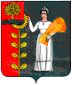 ПОСТАНОВЛЕНИЕАДМИНИСТРАЦИИ ДОБРИНСКОГО МУНИЦИПАЛЬНОГО РАЙОНАЛИПЕЦКОЙ ОБЛАСТИПОСТАНОВЛЕНИЕАДМИНИСТРАЦИИ ДОБРИНСКОГО МУНИЦИПАЛЬНОГО РАЙОНАЛИПЕЦКОЙ ОБЛАСТИПОСТАНОВЛЕНИЕАДМИНИСТРАЦИИ ДОБРИНСКОГО МУНИЦИПАЛЬНОГО РАЙОНАЛИПЕЦКОЙ ОБЛАСТИ21.08.2019г. п.Добринка№ 634№НаименованиеАдрес места расположения, контактный телефон, адрес электронной почтыГрафик приема1.ОБУ «УМФЦ» Липецкой области Липецкая область, Добринский район, поселок Добринка, Ленинская улица, 4понедельник, среда-пятница: с 08:00 до 18:00
вторник: с 08:00 до 20:00
суббота, воскресенье: с 08:00 до 14:00Руководителю (или уполномоченному лицу) ОМСУ(Ф.И.О.)(Ф.И.О. полностью)(адрес постоянного места жительстваили преимущественного пребывания)(наименование документа, удостоверяющего личность: серия, номер, кем и когда выдан)(почтовый адрес и (или) адрес электронной почты)(контактный телефон)Прошу провести аукцион по продаже земельного участка, государственная собственность на который не разграничена, или земельного участка, находящегося в муниципальной собственности.Прошу провести аукцион по продаже земельного участка, государственная собственность на который не разграничена, или земельного участка, находящегося в муниципальной собственности.Кадастровый номер земельного участка:.Цель использования земельного участка:..(дата)(фамилия, инициалы заявителя)(подпись заявителя)Руководитель ОМСУ фамилия, инициалынаименованиеместо нахождениягосударственный регистрационный номер записи о государственной регистрации в ЕГРЮЛидентификационный номер налогоплательщикапочтовый адрес и (или) адрес электронной почтыномер телефона для связиПрошу провести аукцион на право заключения договора аренды земельного участка, государственная собственность на который не разграничена, или земельного участка, находящегося в муниципальной собственности.Прошу провести аукцион на право заключения договора аренды земельного участка, государственная собственность на который не разграничена, или земельного участка, находящегося в муниципальной собственности.Кадастровый номер земельного участка:.Цель использования земельного участка:..(дата)(фамилия, инициалы заявителя)(подпись заявителя)Руководителю (или уполномоченному лицу) ОМСУ(Ф.И.О.)(Ф.И.О. полностью)(адрес постоянного места жительстваили преимущественного пребывания)(наименование документа, удостоверяющего личность: серия, номер, кем и когда выдан)(почтовый адрес и (или) адрес электронной почты)(контактный телефон)Прошу провести аукцион на право заключения договора аренды земельного участка, государственная собственность на который не разграничена, или земельного участка, находящегося в муниципальной собственности.Прошу провести аукцион на право заключения договора аренды земельного участка, государственная собственность на который не разграничена, или земельного участка, находящегося в муниципальной собственности.Кадастровый номер земельного участка:.Цель использования земельного участка:..(дата)(фамилия, инициалы заявителя)(подпись заявителя)Руководитель ОМСУ фамилия, инициалынаименованиеместо нахождениягосударственный регистрационный номер записи о государственной регистрации в ЕГРЮЛидентификационный номер налогоплательщикапочтовый адрес и (или) адрес электронной почтыномер телефона для связиПрошу провести аукцион на право заключения договора аренды земельного участка, государственная собственность на который не разграничена, или земельного участка, находящегося в муниципальной собственности.Прошу провести аукцион на право заключения договора аренды земельного участка, государственная собственность на который не разграничена, или земельного участка, находящегося в муниципальной собственности.Кадастровый номер земельного участка:.Цель использования земельного участка:..(дата)(фамилия, инициалы заявителя)(подпись заявителя)